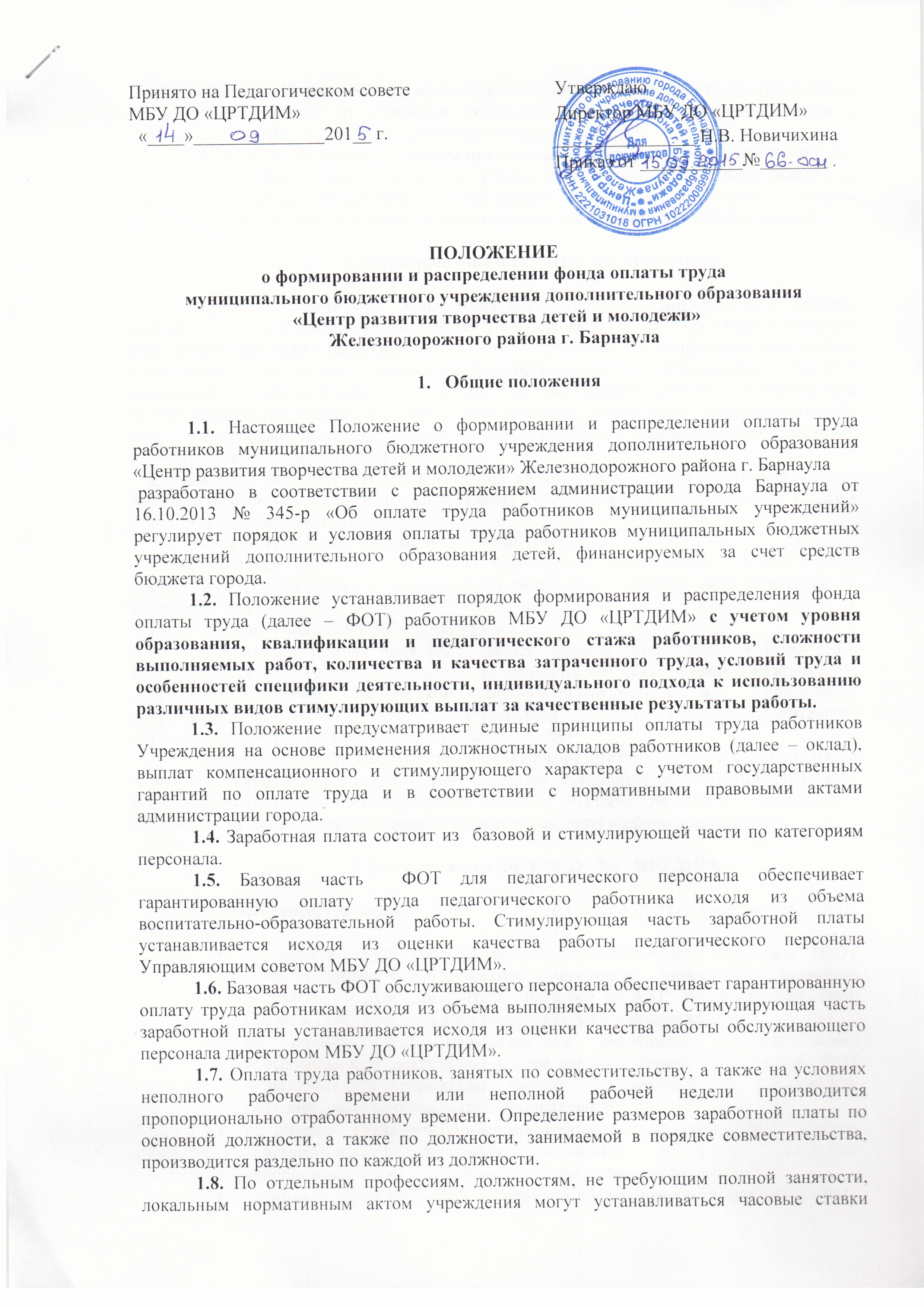 заработной платы. Норма рабочего времени указанных категорий работников (количество часов) устанавливается коллективным договором, локальным нормативным актом с учетом мнения выборного органа профсоюзной организации.	1.9. Заработная плата работника предельными размерами не ограничивается.	1.10. Условия оплаты труда, включая размер минимального должностного оклада или ставки  работника, повышающие коэффициенты к окладам и ставкам, выплаты компенсационного характера являются обязательными для включения в трудовой договор. 2. Формирование ФОТ МБУ ДО «ЦРТДИМ»	2.1. Формирование ФОТ Учреждения осуществляется в пределах ассигнований, предоставляемых Учреждению на текущий финансовый год за счет средств бюджета города в соответствии с расчетным нормативом подушевого финансирования учреждений на текущий год (в том числе нормативом финансирования в расчете на одного ребенка в год по фонду заработной платы и начислениям) с применением районного коэффициента, коэффициентов удорожания образовательной услуги по видам и категориям учреждений, поправочных коэффициентов для данного образовательного учреждения, утвержденных  постановлением администрации города.2.2. ФОТ МБУ ДО «ЦРТДИМ» делится на фонд оплаты труда работников (далее – ФОТр) и отчисления в централизованный фонд стимулирования руководителей   (далее - ФОТцст) и рассчитывается по формуле:ФОТ МБУ ДО «ЦРТДИМ» = ФОТр + ФОТцст, где:          2.3. ФОТцст МБУ ДО «ЦРТДИМ» формируется учредителем – комитетом по образованию города (далее – Комитет). Формирование  ФОТцст осуществляется по следующей формуле:ФОТцст = ФОТ МБУ ДО «ЦРТДИМ» х  ц, где:ц – централизуемая доля ФОТ, размер которой устанавливается Комитетом. Рекомендуемая доля «ц» для учреждения по направлениям художественно-эстетической, военно-патриотической, технической, эколого-биологической и  спортивной  направленности   0,6%  ФОТ, для учреждений по направлению оздоровительно-образовательной деятельности не превышает 1,0%  ФОТ.Распределение ФОТцст устанавливается в соответствии с Положением о порядке и условиях осуществления стимулирующих выплат  руководителям МБУ ДО «ЦРТДиМ» и с учетом постановления администрации города от 07.11.2012 № 3255 «Об утверждении стандартов качества предоставления муниципальных услуг в сфере образования». 3. Распределение ФОТ МБУ ДО «ЦРТДИМ»	3.1. При распределении  ФОТ МБУ ДО «ЦРТДИМ» выделяются части, направляемые:на оплату труда административно-управленческого персонала (ФОТ административно-управленческого персонала: директор, заместитель директора по УВР, заместитель директора по АХР, заведующий отделом, главный бухгалтер, руководитель структурного подразделения);на оплату труда педагогических работников, непосредственно обеспечивающих реализацию услуги дополнительного образования (ФОТ педагогического персонала: педагог дополнительного образования, методист, педагог-организатор, концертмейстер);на оплату труда учебно-вспомогательного персонала (ФОТ учебно-вспомогательного персонала: экономист, бухгалтер, секретарь-делопроизводитель, программист, звукорежиссер, художник);на оплату труда категорий работников обслуживающего персонала (ФОТ обслуживающего персонала: костюмер, водитель, рабочий по комплексному обслуживанию и ремонту здания, сторож-вахтер, РКО, дворник, гардеробщик, киномеханик);на оплату компенсационной части ФОТ: выплаты за работу в особых условиях, оплату за выполнение обязанностей временно отсутствующего работника во время повышения квалификации или учебном отпуске, работу за пределами нормальной продолжительности рабочего времени, выходные и рабочие дни, ночное время и др. в размерах, установленных законодательством Российской Федерации.3.2. Директор МБУ ДО «ЦРТДиМ» формирует и утверждает штатное расписание учреждения в пределах базовой части ФОТ. При этом доля ФОТ педагогического персонала, непосредственно осуществляющего образовательный  процесс, в базовой части  ФОТ устанавливается Учреждением самостоятельно, но не менее фактического размера указанной доли за предыдущий финансовой год (не менее 70% - с учетом компенсационных выплат).3.3. ФОТр состоит из базовой части и стимулирующей части и рассчитывается по формуле:ФОТр =ФОТб + ФОТст,  где:ФОТб   – базовая часть заработной платы;ФОТст  – стимулирующая часть заработной платы.Соотношение базовой и стимулирующей части  ФОТ педагогического и административно-управленческого персонала: 85% и 15% соответственно.Соотношение базовой и стимулирующей части ФОТ обслуживающего и учебно-вспомогательного персонала: не менее 89% и  11% соответственно.3.4. Базовая часть ФОТ педагогического персонала  составляет гарантированный оклад работника и состоит из общей и специальной частей. 4. Расчет базовой части оплаты трудапедагогических работников МБУ ДО «ЦРТДИМ»4.1. Размер минимального оклада педагогических  работников МБУ ДО «ЦРТДиМ», рассчитывается по формуле:МРО = РБЕ х Кобщ х Кспец ., где:  МРО – размер минимального рекомендуемого оклада   педагогических работников;РБЕ – рекомендуемая базовая единица в размере  4483,90 рублей;Кобщ – коэффициенты  общей  части минимального рекомендуемого  оклада;Кспец – коэффициенты специальной части минимального рекомендуемого оклада.4.2. Общая часть минимального оклада включает выплаты за квалификационную категорию, образование, стаж педагогической деятельности и квалификационно-профессиональную группу занимаемой должности. Коэффициенты общей части минимального оклада (Кобщ) педагогических работников, рассчитывается по формуле:Кобщ= А х O х C х Г,  где:  A – коэффициент квалификации;O – коэффициент образования;С – коэффициент стажа;Г – коэффициент группы должностей педагогических работников.4.2.1. Коэффициент квалификации педагогических работников определяется в соответствии с уровнем квалификационной категории.4.2.2. Коэффициент образования педагогических работников МБУ ДО «ЦРТДиМ» определяется в соответствии с уровнем образования.4.2.3. Коэффициент стажа педагогических работников определяется согласно педагогическому  стажу. 4.2.4. Коэффициент группы должностей педагогических работников определяется в соответствии с профессионально-квалификационными группами. 4.3. Размеры минимальных окладов педагогических работников без учета районного коэффициента и коэффициентов специальной части рассчитываются в соответствии с формулой  расчета общей части минимального оклада:МРОобщ =РБЕ х Кобщ, где:  РБЕ – рекомендуемая базовая единица в размере  4483,90 рублей;Кобщ – коэффициенты  общей  части минимального рекомендуемого  оклада.4.4. Специальная часть минимального оклада включает выплаты за ученую степень, почетное звание и отраслевые награды. Коэффициенты специальной части минимального оклада (Кспец) педагогических работников,  рассчитывается по формуле:Кспец = Псз х Ко х Кс х Кгр ,  где:  Псз – коэффициент с учетом ученой степени по профилю образовательного учреждения, почетного звания или отраслевой награды:1,2 – за ученую степень доктора наук (при условии соответствия профилю деятельности учреждения или профессиональной деятельности);1,1 – за ученую степень кандидата наук (при условии соответствия профилю деятельности учреждения или профессиональной деятельности);   за отраслевые награды и почетные звания, название которых начинается со слов «Народный», «Заслуженный» (при условии соответствия профилю деятельности учреждения или профессиональной деятельности), а также за звание: «Мастер спорта международного класса», «Гроссмейстер по шахматам (шашкам)»;1,05 – за академическую степень «Магистра».Для педагогических работников, награжденных отраслевыми наградами: нагрудным знаком «Почетный работник общего образования Российской Федерации», значком «Отличник народного просвещения», «Отличник  спорта»  устанавливается повышающий коэффициент в размере 1,05 за счет средств специальной части фонда оплаты труда.При наличии у педагогических работников нескольких оснований (ученая степень, почетное звание, отраслевая награда) применяется один из повышающих коэффициентов (максимальный). Ко – коэффициент специфики учреждения:1,05 – за работу в оздоровительно-образовательных центрах;1,25 – за работу специалисту, курирующему инновационно- муниципальный проект учреждений по направлению оздоровительно- образовательной деятельности (психолого-педагогического профиля);Кс – коэффициент специфики местности:1,25 – за работу в сельской местности;Кгр  – коэффициент специфики группы:1,15 – за работу тренера в  группах олимпийского резерва;4.5. Молодым специалистам, выпускникам учреждений высшего и среднего профессионального образования,  впервые  поступившим на работу, устанавливается на первые 3 года  ежемесячная  выплата  к окладу. Размер поощрительной надбавки определяется образовательным учреждением самостоятельно в пределах средств, выделенных учреждению на оплату труда.4.6. Месячная заработная плата педагогических работников определяется путем умножения размеров оклада, установленного с учетом уровня образования, стажа и квалификации, а также  повышений по основаниям, на фактическую нагрузку в неделю и деления полученного произведения на установленную за ставку норму часов педагогической работы в неделю.4.7. За выполнение дополнительной работы, не входящей в круг обязанностей педагогических работников МБУ ДО «ЦРТДиМ», директором учреждения в соответствии с действующим трудовым законодательством устанавливаются доплаты за увеличение объема выполняемой работы в пределах средств, выделенных учреждению на оплату труда.5. Расчет стимулирующей части оплатытруда педагогических работников5.1. Стимулирующие выплаты педагогическим работникам устанавливаются в соответствии с Положением об оценке качества работы педагогов МБУ ДО «ЦРТДиМ» при распределении стимулирующей части фонда оплаты труда.5.2. Стимулирующие выплаты по результатам труда распределяются директором МБУ ДО «ЦРТДиМ» по согласованию с Управляющим советом МБУ ДО «ЦРТДиМ» в пределах стимулирующей части ФОТ и максимальными размерами для конкретного работника не ограничиваются. 5.3. Решение об установлении стимулирующих выплат оформляется приказом директора МБУ ДО «ЦРТДиМ».5.4. Для увеличения стимулирующей части ФОТ работников директор МБУ ДО «ЦРТДиМ» вправе  использовать   до 50%  ежегодного  объема  средств  доходов  от приносящей доход деятельности (за исключением спонсорской помощи).6. Порядок и условия оплаты труда работниковучебно-вспомогательного и обслуживающего персонала6.1. Заработная плата работников учебно-вспомогательного и обслуживающего персонала состоит из базовой части и стимулирующих выплат. Базовая часть состоит из минимального оклада (ставки) и выплат компенсационного характера. Размер  минимальных окладов (ставок) учебно-вспомогательного и обслуживающего персонала МБУ ДО «ЦРТДиМ»:Стимулирующий фонд может быть увеличен за счет экономии ФОТ, в том числе за счет оптимизации численности работников.6.2. В числе выплат стимулирующего характера устанавливается надбавка за качество выполняемых работ с учетом качественных показателей деятельности работника в целях его материальной заинтересованности в конечных результатах работы.6.3. Размеры и условия выплат стимулирующего характера для учебно-вспомогательного и обслуживающего персонала устанавливаются коллективным договором, локальным нормативным актом, принимаемым с учетом мнения профсоюзного комитета, мнения Управляющего совета МБУ ДО «ЦРТДиМ».6.4. Стимулирующие выплаты по результатам труда распределяются директором МБУ ДО «ЦРТДиМ» по согласованию с профсоюзным комитетом, Управляющим советом МБУ ДО «ЦРТДиМ» в пределах стимулирующей части фонда оплаты труда, и максимальными размерами для конкретного работника не ограничиваются. 6.5. Решение об установлении стимулирующих выплат учебно-вспомогательному и обслуживающему персоналу оформляется приказом директора МБУ ДО «ЦРТДиМ».6.6. Если работник не отработал норму рабочего времени, то начисление заработной платы производится пропорционально отработанному времени. 6.7. Размер оплаты труда не может быть менее установленного действующим  законодательством размера МРОТ.7. Расчет оклада директора МБУ ДО «ЦРТДиМ» и  заместителей директора по УВР, АХР7.1. Заработная плата директора МБУ ДО «ЦРТДиМ» и его заместителей состоит из оклада, выплат компенсационного и стимулирующего характера.7.2. Заработная плата директора не должна превышать пятикратный размер начисленной средней заработной платы работников учреждения.7.3. Размер оклада директора МБУ ДО «ЦРТДиМ» устанавливается с учетом группы по оплате труда руководителей в соответствии с постановлением главы города от 22.08.2008 № 2340 «Об утверждении Положения о порядке отнесения муниципальных образовательных учреждений г. Барнаула к группам по оплате труда руководителей».7.4. Оклад руководителя учреждения рассчитывается по формуле:ОР = РБЕ х А х O х C х Г х Псз х Кр х Ко х Кс, где:ОР –  оклад руководителя;РБЕ –  рекомендуемая базовая единица в размере 4483,90 рублей;A – коэффициент квалификации;O – коэффициент образования;С – коэффициент стажа (для руководителей, заместителей руководителя по учебно-воспитательной работе, руководителей структурных подразделений – с учетом педагогического стажа и действующего порядка  определения стажа педагогической работы, для заместителей руководителя  по административно-хозяйственной работе – с  учетом работы на данной должности, для заведующих отделом, главных бухгалтеров, заведующих библиотекой – с учетом стажа работы по  специальности);Г – коэффициент группы должностей руководителя;Псз – коэффициент с учетом ученой степени по профилю образовательного учреждения, почетного звания или отраслевой награды;Кр – коэффициент по группам оплаты труда руководителей учреждений:       1 группа – коэффициент 1,8;       2 группа – коэффициент 1,6;       3 группа – коэффициент 1,4;       4 группа – коэффициент 1,2;Ко – коэффициент специфики учреждения:1,05 – за работу в оздоровительно-образовательных центрах; Кс – коэффициент специфики местности:1,25 – за работу в сельской местности.7.5.  Оклады заместителей директора  МБУ ДО «ЦРТДиМ» устанавливаются согласно общей схеме расчета оклада педагогического работника:с коэффициентом 1,25 для должности  заместителя руководителя по учебно-воспитательной работе;  с коэффициентом 1,1 для должности заместителя руководителя  по административно-хозяйственной работе. 7.6. Оклады для других должностей административно-управленческого персонала устанавливаются  согласно общей схеме расчета минимального рекомендуемого оклада педагогического работника:с коэффициентом 1,2 для должностей:  заведующий отделом и главный бухгалтер;с коэффициентом 1,1 для должностей:  руководитель структурного подразделения (заведующий филиалом) и заведующий библиотекой.7.7. Выплаты компенсационного характера для директора и его заместителей осуществляются из специальной части ФОТ административно-управленческого персонала  в порядке, установленном для педагогического персонала МБУ ДО «ЦРТДиМ» действующим законодательством.7.8. Выплаты стимулирующего характера для заместителей директора МБУ ДО «ЦРТДиМ» осуществляются за счет стимулирующей части ФОТ, предусмотренной для категории административно-управленческого персонала.   7.9. В трудовом договоре с директором МБУ ДО «ЦРТДиМ» могут быть предусмотрены дополнительные выплаты за счет средств, получаемых  от приносящей доход деятельности. 8. Полномочия директора МБУ ДО «ЦРТДиМ»8.1. Директор МБУ ДО «ЦРТДиМ» в пределах фонда оплаты труда, без учета фонда на выплату стимулирующих надбавок: утверждает структуру и штатную численность учреждения; устанавливает объем работ, нормы труда, нормы выработки работников на каждом рабочем месте, если они не установлены федеральными законами, нормативными правовыми актами Российской Федерации, содержащими нормы трудового права;определяет размеры окладов, размер выплат компенсационного и стимулирующего характера;устанавливает нормированные задания работникам с повременной оплатой труда и оплату труда за фактически выполненный объем работ.8.2. Размеры и виды стимулирующих выплат устанавливаются коллективным договором, локальным нормативным актом, принимаемым с учетом мнения Управляющего совета МБУ ДО «ЦРТДиМ» в пределах ФОТ и максимальными размерами для конкретного работника, не ограничиваются.8.3. Директор МБУ ДО «ЦРТДиМ» использует экономию фонда оплаты труда при проведении мероприятий по оптимизации численности работников на увеличение заработной платы работникам.9. Заключительные положения            9.1. При недостаточности средств базовой части ФОТ на выплату окладов педагогическому или обслуживающему персоналу, на эти цели могут направляться средства из стимулирующей части ФОТ.9.2. Повышение  минимальных окладов (ставок), окладов, стимулирующих выплат осуществляется в пределах средств, предусмотренных в бюджете на текущий год.9.3. При образовании экономии заработной платы в МБУ ДО «ЦРТДиМ» средства направляются на увеличение стимулирующей части ФОТ.№ п/пКвалификационная категорияКоэффициентКоэффициент12331.Для работников, аттестованных по условиям, действовавшим до вступления в силу приказа Минобрнауки Российской Федерации    от 24.03.2010 № 209 Для работников, аттестованных по условиям, действовавшим до вступления в силу приказа Минобрнауки Российской Федерации    от 24.03.2010 № 209 Для работников, аттестованных по условиям, действовавшим до вступления в силу приказа Минобрнауки Российской Федерации    от 24.03.2010 № 209 1.1.II квалификационная категория1,051,051.2.I квалификационная категория1,101,101.3.высшая квалификационная категория1,151,152.Для работников, аттестованных в соответствии с приказами Минобрнауки Российской Федерации от 24.03.2010 №209,  администрации Алтайского края от 07.02.2012 №437Для работников, аттестованных в соответствии с приказами Минобрнауки Российской Федерации от 24.03.2010 №209,  администрации Алтайского края от 07.02.2012 №437Для работников, аттестованных в соответствии с приказами Минобрнауки Российской Федерации от 24.03.2010 №209,  администрации Алтайского края от 07.02.2012 №4372.1.Подтверждение соответствия занимаемой должности Подтверждение соответствия занимаемой должности Подтверждение соответствия занимаемой должности 2.1.1.с оценкой результатов квалификационного испытания от 0,566 до 0,7 балла1,031,032.1.2.с оценкой результатов квалификационного испытания от 0,70 до 0,79 балла1,041,042.1.3.с оценкой результатов квалификационного испытания от 0,8 до 1,0 балла1,051,052.2.Соответствие уровню квалификации согласно приказу        Минобрнауки Российской Федерации от 24.03.2010 №209Соответствие уровню квалификации согласно приказу        Минобрнауки Российской Федерации от 24.03.2010 №209Соответствие уровню квалификации согласно приказу        Минобрнауки Российской Федерации от 24.03.2010 №2092.2.1.I  квалификационная категория1,101,102.2.2.высшая квалификационная категория1,151,153.Для руководителей, аттестованных по условиям, действовавшим до вступления в силу приказа Минобрнауки Российской Федерации         от 24.03.2010 №209Для руководителей, аттестованных по условиям, действовавшим до вступления в силу приказа Минобрнауки Российской Федерации         от 24.03.2010 №209Для руководителей, аттестованных по условиям, действовавшим до вступления в силу приказа Минобрнауки Российской Федерации         от 24.03.2010 №2093.1.I квалификационная категорияI квалификационная категория1,103.2.высшая квалификационная категориявысшая квалификационная категория1,15№ п/пКвалификационная категорияКоэффициент1234.Для руководителей, аттестованных в соответствии с приказом комитета по образованию города Барнаула от 26.04.2011 №258-осн на соответствие занимаемой должностиДля руководителей, аттестованных в соответствии с приказом комитета по образованию города Барнаула от 26.04.2011 №258-осн на соответствие занимаемой должности4.1.вновь назначаемый руководитель от 3,3 до 4,3 балла  1,04.2.для работающего или вновь назначенного руководителя для работающего или вновь назначенного руководителя 4.2.1.от 4,3 до 4,5 балла1,104.2.2.от 4,5 до 5,0 балла1,15          Уровень образованияКоэффициент                            12среднее (полное) общее образование     1,00среднее профессиональное образование     1,05высшее профессиональное образование     1,10Стаж педагогической и медицинской  работы(группа стажа)Коэффициент12стаж педагогической работы  до 5 лет 1,00стаж педагогической работы  от 5 до 10 лет 1,05стаж педагогической работы  от 10 до 15 лет 1,10стаж педагогической работы  от 15 лет и более 1,15ГруппаДолжностиКоэффициент123IИнструктор по физической культуре, спортсмен-инструктор, инструктор по плаванию1,00IIТренер-преподаватель, педагог дополнительного образования, методист, инструктор-методист, педагог-организатор, художественный руководитель, режиссер-постановщик, социальный педагог, старшая медицинская сестра, концертмейстер1,05IIIЗаместитель директора по административно-хозяйственной работе, руководитель структурного подразделения, заведующий филиалом, заведующий библиотекой, врач, учитель-валеолог1,10IVПедагог-психолог, клинический психолог (детский невролог, детский психиатр, врач-нарколог), старший методист1,15VЗаведующий отделом, главный бухгалтер, учитель-логопед, учитель-дефектолог1,20VIДиректор, заместитель  директора по учебно-воспитательной работе1,25Наименование должностиОбразо-ваниеКвалификацион-ная катего-рияРазмер минимального рекомендуемого  оклада с учетом  стажа педагогической, медицинской работы  (рублей)Размер минимального рекомендуемого  оклада с учетом  стажа педагогической, медицинской работы  (рублей)Размер минимального рекомендуемого  оклада с учетом  стажа педагогической, медицинской работы  (рублей)Размер минимального рекомендуемого  оклада с учетом  стажа педагогической, медицинской работы  (рублей)Наименование должностиОбразо-ваниеКвалификацион-ная катего-риядо 5 летот 5до 10 летот 10до 15 летот 15 лети более1234567Инструктор по физической культуре, спортсмен-инструктор, инструктор по плаваниювысшее профес-сиональноевысшая5376,445645,255914,086182,90Инструктор по физической культуре, спортсмен-инструктор, инструктор по плаваниювысшее профес-сиональноепервая5142,675399,815656,945914,08Инструктор по физической культуре, спортсмен-инструктор, инструктор по плаваниювысшее профес-сиональноевторая4908,915154,375399,815645,25Инструктор по физической культуре, спортсмен-инструктор, инструктор по плаваниювысшее профес-сиональноебез катего-рии4675,164908,915142,675376,44среднее профессио-нальноевысшая5132,055388,655645,255901,86среднее профессио-нальноепервая4908,915154,375399,815645,25среднее профессио-нальноевторая4685,784920,075154,375388,65среднее профессио-нальноебез катего-рии4462,654685,784908,915132,05Тренер-преподаватель, педагог дополнитель-ного образования,методист, инструктор-методист, педагог-организатор,художествен-ный руководитель,режиссер-постановщик,социальный педагог, старшая медицинская сестра, концерт-мейстервысшее профес-сиональноевысшая5645,255927,526209,786492,04Тренер-преподаватель, педагог дополнитель-ного образования,методист, инструктор-методист, педагог-организатор,художествен-ный руководитель,режиссер-постановщик,социальный педагог, старшая медицинская сестра, концерт-мейстервысшее профес-сиональноепервая5399,815669,805939,786209,78Тренер-преподаватель, педагог дополнитель-ного образования,методист, инструктор-методист, педагог-организатор,художествен-ный руководитель,режиссер-постановщик,социальный педагог, старшая медицинская сестра, концерт-мейстервысшее профес-сиональноевторая5154,375412,085669,805927,52Тренер-преподаватель, педагог дополнитель-ного образования,методист, инструктор-методист, педагог-организатор,художествен-ный руководитель,режиссер-постановщик,социальный педагог, старшая медицинская сестра, концерт-мейстервысшее профес-сиональноебез катего-рии4908,915154,375399,815645,25Тренер-преподаватель, педагог дополнитель-ного образования,методист, инструктор-методист, педагог-организатор,художествен-ный руководитель,режиссер-постановщик,социальный педагог, старшая медицинская сестра, концерт-мейстерсреднее профес-сиональноевысшая5388,655658,095927,526196,95Тренер-преподаватель, педагог дополнитель-ного образования,методист, инструктор-методист, педагог-организатор,художествен-ный руководитель,режиссер-постановщик,социальный педагог, старшая медицинская сестра, концерт-мейстерсреднее профес-сиональноепервая5154,375412,085669,805927,52Тренер-преподаватель, педагог дополнитель-ного образования,методист, инструктор-методист, педагог-организатор,художествен-ный руководитель,режиссер-постановщик,социальный педагог, старшая медицинская сестра, концерт-мейстерсреднее профес-сиональноевторая4920,075166,085412,085658,09Тренер-преподаватель, педагог дополнитель-ного образования,методист, инструктор-методист, педагог-организатор,художествен-ный руководитель,режиссер-постановщик,социальный педагог, старшая медицинская сестра, концерт-мейстерсреднее профес-сиональноебез катего-рии4685,784920,075154,375388,65Заместитель директора по администра-тивно-хозяйственной работе, руководитель структурного подразделения,заведующий филиалом, заведующий библиотекой, врач, учитель-валеологвысшее профес-сиональноевысшая5914,086209,786505,496801,18Заместитель директора по администра-тивно-хозяйственной работе, руководитель структурного подразделения,заведующий филиалом, заведующий библиотекой, врач, учитель-валеологвысшее профес-сиональноепервая5656,945939,786222,636505,49Заместитель директора по администра-тивно-хозяйственной работе, руководитель структурного подразделения,заведующий филиалом, заведующий библиотекой, врач, учитель-валеологвысшее профес-сиональноевторая5399,815669,805939,786209,78Заместитель директора по администра-тивно-хозяйственной работе, руководитель структурного подразделения,заведующий филиалом, заведующий библиотекой, врач, учитель-валеологвысшее профес-сиональноебез катего-рии5142,675399,815656,945914,08Заместитель директора по администра-тивно-хозяйственной работе, руководитель структурного подразделения,заведующий филиалом, заведующий библиотекой, врач, учитель-валеологсреднее профес-сиональноевысшая5645,255927,526209,786492,04Заместитель директора по администра-тивно-хозяйственной работе, руководитель структурного подразделения,заведующий филиалом, заведующий библиотекой, врач, учитель-валеологсреднее профес-сиональноепервая5399,815669,805939,786209,78Заместитель директора по администра-тивно-хозяйственной работе, руководитель структурного подразделения,заведующий филиалом, заведующий библиотекой, врач, учитель-валеологсреднее профес-сиональноевторая5154,375412,085669,805927,52Заместитель директора по администра-тивно-хозяйственной работе, руководитель структурного подразделения,заведующий филиалом, заведующий библиотекой, врач, учитель-валеологбез катего-рии4908,915154,375399,815645,25Старший методист клинический психолог (либо педагог- психолог, детский высшее профес-сиональноевысшая6182,906492,046801,187110,33Старший методист клинический психолог (либо педагог- психолог, детский высшее профес-сиональноепервая5914,086209,786505,496801,18Старший методист клинический психолог (либо педагог- психолог, детский высшее профес-сиональноевторая5645,255927,526209,786492,04Старший методист клинический психолог (либо педагог- психолог, детский высшее профес-сиональноебез катего-рии5376,445645,255914,086182,90Заведующий отделом, главный бухгалтер,учитель-логопед, учитель- дефектологвысшее профес-сиональноевысшая6451,726774,307096,897419,48Заведующий отделом, главный бухгалтер,учитель-логопед, учитель- дефектологвысшее профес-сиональноепервая6171,216479,776788,347096,89Заведующий отделом, главный бухгалтер,учитель-логопед, учитель- дефектологвысшее профес-сиональноевторая5890,706185,246479,776774,30Заведующий отделом, главный бухгалтер,учитель-логопед, учитель- дефектологвысшее профес-сиональноебез катего-рии5610,195890,706171,216451,72Директор, заместитель директора  по учебно-воспитательной работевысшее профес-сиональноевысшая6720,547056,577392,607728,62Директор, заместитель директора  по учебно-воспитательной работевысшее профес-сиональноепервая6428,346749,767071,187392,60Директор, заместитель директора  по учебно-воспитательной работевысшее профес-сиональноевторая6136,156442,966749,767056,57№
п/пКвалификационные уровниНаименование должностиМини-мальный рекомен-дуемый оклад (ставка), руб.12341.Профессиональная квалификационная группа«Общеотраслевые должности служащих первого уровня»Профессиональная квалификационная группа«Общеотраслевые должности служащих первого уровня»Профессиональная квалификационная группа«Общеотраслевые должности служащих первого уровня»1.1 квалификационный уровеньделопроизводитель, кассир, секретарь, секретарь-машинистка3354,901.Профессиональная квалификационная группа«Общеотраслевые должности служащих второго уровня»Профессиональная квалификационная группа«Общеотраслевые должности служащих второго уровня»Профессиональная квалификационная группа«Общеотраслевые должности служащих второго уровня»1.1 квалификационный уровеньдиспетчер, лаборант, техник-программист3891,681.2 квалификационный уровеньзаведующий складом,заведующий хозяйством4473,20Профессиональная квалификационная группа«Общеотраслевые должности служащих третьего уровня»Профессиональная квалификационная группа«Общеотраслевые должности служащих третьего уровня»Профессиональная квалификационная группа«Общеотраслевые должности служащих третьего уровня»1 квалификационный уровеньбухгалтер, инженер-программист, инженер сцены, экономист, юрисконсульт4473,202.Профессиональная квалификационная группа «Средний медицинский и фармацевтический персонал»Профессиональная квалификационная группа «Средний медицинский и фармацевтический персонал»Профессиональная квалификационная группа «Средний медицинский и фармацевтический персонал»2.3 квалификационный уровеньмедицинская сестра4473,203.Профессиональная квалификационная группа«Должности работников культуры, искусства и кинематографии ведущего звена»Профессиональная квалификационная группа«Должности работников культуры, искусства и кинематографии ведущего звена»Профессиональная квалификационная группа«Должности работников культуры, искусства и кинематографии ведущего звена»3.художник, библиотекарь, звукооператорхудожник, библиотекарь, звукооператор3891,683.Профессиональная квалификационная группа«Должности руководящего состава учреждений культуры, искусства и кинематографии»Профессиональная квалификационная группа«Должности руководящего состава учреждений культуры, искусства и кинематографии»Профессиональная квалификационная группа«Должности руководящего состава учреждений культуры, искусства и кинематографии»3.режиссер, звукорежиссеррежиссер, звукорежиссер4741,593.Профессиональная квалификационная группа«Профессии рабочих культуры, искусства и кинематографии первого уровня»Профессиональная квалификационная группа«Профессии рабочих культуры, искусства и кинематографии первого уровня»Профессиональная квалификационная группа«Профессии рабочих культуры, искусства и кинематографии первого уровня»3.костюмеркостюмер2952,314.Профессиональная квалификационная группа«Общеотраслевые профессии рабочих первого уровня»Профессиональная квалификационная группа«Общеотраслевые профессии рабочих первого уровня»Профессиональная квалификационная группа«Общеотраслевые профессии рабочих первого уровня»4.1 квалификационный уровеньнаименования профессий рабочих, по которым предусмотрено присвоение 1, 2 и 3 квалификационных разрядов в соответствии с Единым тарифно-квалификационным справочником работ и профессий рабочих (выпуск 1, раздел «Профессии рабочих, общие для всех отраслей народного хозяйства»)2683,924.2 квалификационный уровеньпрофессии рабочих, отнесенные к первому квалификационному уровню, при выполнении работ по профессии с производным наименованием «старший» (старший по смене)2952,515.Профессиональная квалификационная группа«Общеотраслевые профессии рабочих второго уровня»Профессиональная квалификационная группа«Общеотраслевые профессии рабочих второго уровня»Профессиональная квалификационная группа«Общеотраслевые профессии рабочих второго уровня»1 квалификационный уровеньнаименования профессий рабочих, по которым предусмотрено присвоение 4 и5 квалификационных разрядов всоответствии с Единым тарифно-квалификационным справочником работ и профессий рабочих (выпуск 1, раздел «Профессии рабочих, общие для всех отраслей народного хозяйства»)3891,682 квалификационный уровеньнаименования профессий рабочих, по которым предусмотрено присвоение 6 и4473,327 квалификационных разрядов в соответствии с Единым тарифно-квалификационным справочником работ и профессий рабочих (выпуск 1, раздел «Профессии рабочих, общие для всех отраслей народного хозяйства»)3 квалификационный уровеньнаименования профессий рабочих, по которым предусмотрено присвоение 8 квалификационного разряда в соответствии с Единым тарифно-квалификационным справочником работ и профессий рабочих (выпуск 1, раздел «Профессии рабочих, общие для всех отраслей народного хозяйства»)4741,593 квалификационный уровеньнаименования профессий рабочих, по которым предусмотрено присвоение 8 квалификационного разряда в соответствии с Единым тарифно-квалификационным справочником работ и профессий рабочих (выпуск 1, раздел «Профессии рабочих, общие для всех отраслей народного хозяйства»)4741,594 квалификационный уровеньнаименования профессий рабочих, предусмотренных    1-3 квалификационными уровнями настоящей профессиональной квалификационной группы, выполняющих важные (особо важные) и ответственные (особо ответственные работы)5032,35